Covid-19 Transition Funding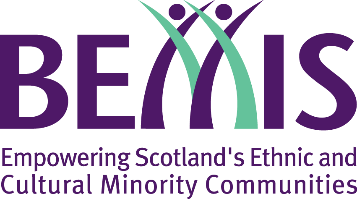 ‘Social distancing does not mean social isolation’We know that social distancing and inequalities that pre-existed the current situation have increased challenges that communities face in equally accessing critical services and opportunities. The transition fund is here to help organisations respond to the changing needs of their members in a sustainable way. This can mean help in accessing food and sustenance, help in getting online and setting up online networks or creating local networks to engage with key services. Based upon the intelligence that we have developed through our membership and networks the priorities of this grant fund will be:Ensuring community organisations can set up sustainable networks that support access to food and sustenance needs initially up until August 2020Ensuring organisations can support their communities to be connected to services, information and communicationEnsuring community organisations can provide services to tackle isolation, such as online events and befriendingTo be eligible you must:Be a registered charity, independent organisation, or unincorporated association (we cannot accept applications from individuals) Be from a diverse ethnic and cultural minority community in Scotland or deliver catered programs in conjunction with these individuals and communitiesProvide a service or programme of work that will tackle online social isolation or support people to adapt to social distancing requirements and empower their access to key services, information, or support. With support from the Scottish Government we have £39,500 we are going to distribute to community organisations across Scotland. Grants are available of £500–£1500. Please provide a budget breakdown for costs required. Please note that staffing costs, travel, accommodation, and other core organisational functions are not eligible for grants awards. BEMIS Covid-19 Transition Fund Application FormBank account detailsConfirmation (required)SubmissionPlease submit this completed form by email to transitionfund@bemis.org.uk. If you do not receive a confirmation of receipt and an application number within 3 working days, please contact us.Organisation name Lead contact nameLead contact emailLead contact phone numberPurpose of funding request (up to 100 words)Please outline the programme of activity you intend to do and how this responds to the priorities of this fund as per guidelinesEligibility for funding(up to 100 words)Please outline how your programme of activity is eligible for funding as per guidelines  Budget Please provide an itemised budget for this grant reflecting your program of work or intervention Aims (up to 100 words, use bullet points)Please outline what the aims of your work with regards to this application areOutcomes (up to 100 words, use bullet points)Please outline what outcomes you expect from this program of work? Other Funding Are you receiving any other funding to support this work? If so, please let us know where from and how much.Name and address of bankName on AccountSort CodeAccount Number	I acknowledge that we will be required to submit a grant evaluation form upon completion of the programme	I confirm that I am authorised by the above organisation to make an application on its behalf